Utorak,21.4.2020.ODUZMI PČELICE. PONOVI ODUZIMANJE KONKRETIMA-OLOVKAMA.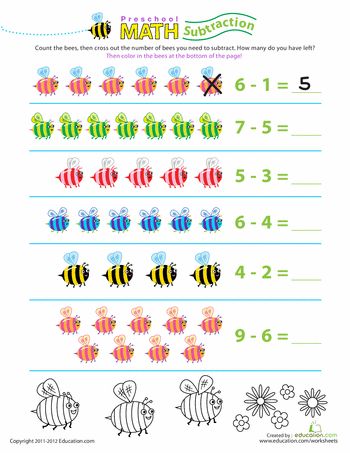 